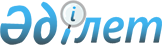 Алматы облысы әкімдігінің 2015 жылғы 30 қыркүйектегі "Мемлекеттік мүлікті есепке алу саласында мемлекеттік көрсетілетін қызмет регламентін бекіту туралы" № 436 қаулысының күші жойылды деп тану туралыАлматы облысы әкімдігінің 2018 жылғы 2 наурыздағы № 94 қаулысы. Алматы облысы Әділет департаментінде 2018 жылы 16 наурызда № 4567 болып тіркелді
      "Құқықтық актілер туралы" 2016 жылғы 6 сәуірдегі Қазақстан Республикасы Заңының 27-бабына сәйкес, Алматы облысының әкімдігі ҚАУЛЫ ЕТЕДІ:
      1. Алматы облысы әкімдігінің "Мемлекеттік мүлікті есепке алу саласында мемлекеттік көрсетілетін қызмет регламентін бекіту туралы" 2015 жылғы 30 қыркүйектегі № 436 (Нормативтік құқықтық актілерді мемлекеттік тіркеу тізілімінде № 3513 тіркелген, 2015 жылдың 15 желтоқсанында "Жетісу" және "Огни Алатау" газеттерінде жарияланған) қаулысының күші жойылды деп танылсын.
      2. "Алматы облысының қаржы басқармасы" мемлекеттік мекемесі Қазақстан Республикасы заңнамасында белгіленген тәртіппен:
      1) осы қаулының Алматы облысы Әділет департаментінде мемлекеттік тіркелуін;
      2) осы қаулы мемлекеттік тіркелген күннен бастап күнтізбелік он күн ішінде оның қазақ және орыс тілдеріндегі қағаз және электронды түрдегі көшірмелерін Қазақстан Республикасының нормативтік құқықтық актілерінің эталондық бақылау банкіне енгізу және ресми жариялау үшін "Республикалық құқықтық ақпарат орталығы" шаруашылық жүргізу құқығындағы республикалық мемлекеттік кәсіпорнына жіберілуін;
      3) осы қаулыны Алматы облысы әкімдігінің интернет-ресурсында оның ресми жарияланғаннан кейін орналастыруын;
      4) осы қаулы мемлекеттік тіркеуден өткеннен кейін он жұмыс күні ішінде Алматы облысы әкімінің аппараты мемлекеттік - құқық бөліміне осы тармақтың 1), 2) және 3) тармақшаларында қарастырылған іс-шаралардың орындалуы туралы мәліметтерді ұсынуды қамтамасыз етсін.
      3. Осы қаулының орындалуын бақылау Алматы облысы әкімінің орынбасары Ж. Тұяқовқа жүктелсін.
      4. Осы қаулы әділет органдарында мемлекеттік тіркелген күннен бастап күшіне енеді және алғашқы ресми жарияланған күнінен кейін күнтізбелік он күн өткен соң қолданысқа енгізіледі.
					© 2012. Қазақстан Республикасы Әділет министрлігінің «Қазақстан Республикасының Заңнама және құқықтық ақпарат институты» ШЖҚ РМК
				
      Алматы облысының әкімі 

А. Баталов
